exercices de françaisclasse B ht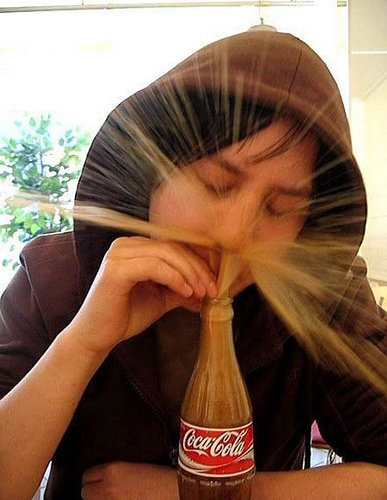 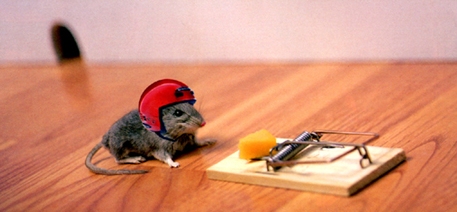 Bon courage!!! (sg)LES PRONOMS POSSESSIFS 2aLES NEGATIONS – INTEFORM PÅ FRANSKA 4LES DATES 1adp 5-6; VERBEN VARA, HA +ERVERB PÅ FRANSKA i presens och passé composé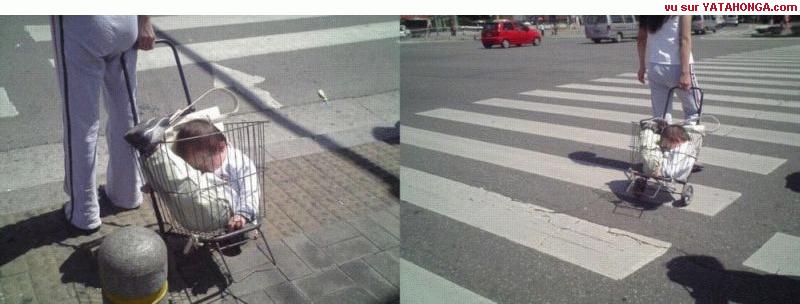 LA FORME – les animauxLES VERBES AU PRÉSENTFORM ; fleur(f) – pneu(m) – chaise(f) – fruit(m) – bureau(m) – homme(m)LES ADJECTIFSLE COMPLÉMENT DU NOMFRÅGEORD – LES PRONOMS INTERROGATIFSPHRASES COURANTES 1les chiffresDIALOGUES IMPORTANTS 1a 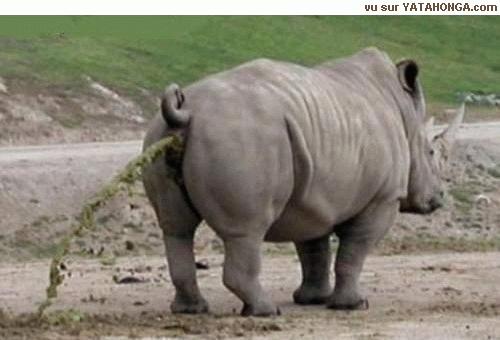 DIALOGUES IMPORTANTS 2a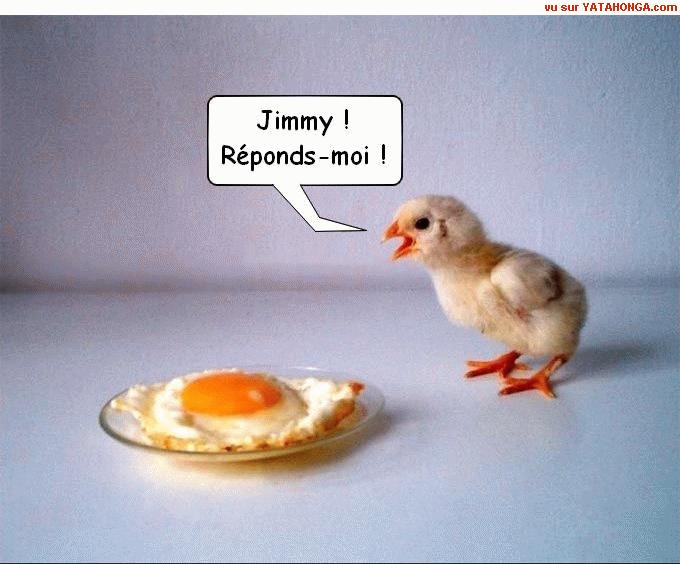 DIALOGUES IMPORTANTS 3acorrigé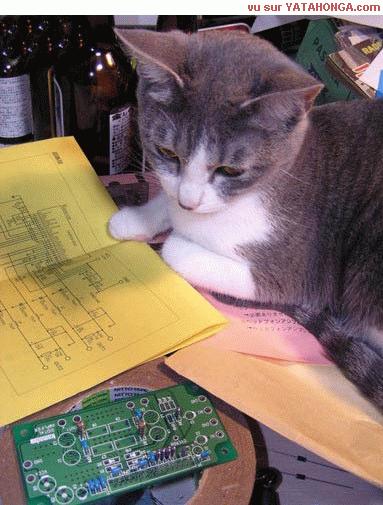 LES PRONOMS POSSESSIFS 2a corrigéadp 5-6; VERBEN VARA, HA +ERVERB PÅ FRANSKA i presens och passé composé corrigéLA FORME – les animauxLES VERBES AU PRÉSENTFORM ; fleur(f) – pneu(m) – chaise(f) – fruit(m) – bureau(m) – homme(m)LES NÉGATIONS – Sätt meningarna i INTE-formLE COMPLÉMENT DU NOMLES ADJECTIFSPHRASES COURANTES 1les chiffresDIALOGUES IMPORTANTS 1a corrigéDIALOGUES IMPORTANTS 2a corrigéDIALOGUES IMPORTANTS 3a corrigé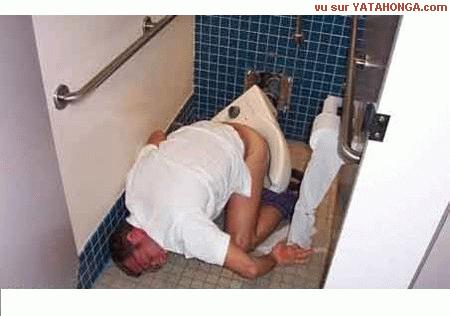 classeursmplera pärmaragendamdin filofaxmouchoirsmplhennes näsdukarfautesfpldina felgommefvårt suddtroumvårt hålcartablesmplhans skolväskorcopinesfplhennes tjejkompisarcahiersmplvåra häftenperforateurmhans hålslagaredevoirsmplera läxortroumhennes hålmarqueurmmin markörtablefditt borddictionnairesmplmina ordböckertaille-crayonmer pennvässareprofsmplvåra lärarepochettefhennes plastfickacartablemdin skolväskapapiermert papperchaisesfpldina stolarécolesfplera skolorrésultatsmplera resultatélèvesmplmina eleverpochettefhans plastfickapilefmitt batteriperforateurmvår hålslagaretablesfplmina bordproblèmesmpldina problemlivremer bokagrafeusefderas häftapparatsoeurfhans systerfrèremhennes brorcopinefmin flickvänlivremdin bokfeuillefditt bladtableauxmplderas tavlormouchoirmhans näsdukcahiermditt häfteportablemderas mobilstylomhans pennaprofmvår läraresoeurfhennes systerdictionnairemer ordbokagendamvår filofaxtableaumvår tavlaamismplhans vännerblaguesfplera skämttrombonemert gemsoeursfplvåra systrartroussefderas pennskrinchaisefhans stolpunaisefert häftstiftperforateursmplhennes hålslagareje suis Suédois – jag är svenskje ne suis pas Suédoisil travaille ici – han arbetar häril ne travaille pas icitu ris beaucoup – du skrattar myckettu ne ris pas beaucoupnous sommes Français – vi är franskanous ne sommes pas Françaisils sont Anglais – de är engelskails ne sont pas Anglaisvous travaillez bien – ni arbetar bravous ne travaillez pas bienc’est bien – det är brace n’est pas bienje suis heureux – jag är lyckligje ne suis pas heureuxtu manges – du ätertu ne manges pasil pleut – det regnaril ne pleut pasil fait chaud – det är varmtil ne fait pas chaudil joue souvent – han spelar oftail ne joue pas souventelle tremble beaucoup – hon darrar mycketelle ne tremble pas beaucoupje dessine bien – jag ritar braje ne dessine pas bienje peux venir – jag kan kommaje ne peux pas venirils viennent tard – de kommer sentils ne viennent pas tardtu pleures – du gråtertu ne pleures pas elle est chauve – hon är flintskalligelle n’est pas chauvenous sommes fâchés – vi är förbannadenous ne sommes pas fâchésvous trichez – ni fuskarvous ne trichez pasvous gagnez – ni vinnervous ne gagnez pasvous avez gagné – ni har vunnitvous n’avez pas gagnéc’est jeudi – det är torsdagce n’est pas jeudije suis bête – jag är dumje ne suis pas bêteil a deux voitures – han har två bilaril n’a pas deux voiturestu as quinze ans – du är 15 årtu n’as pas quinze ansje suis intelligent – jag är intelligentje ne suis pas intelligentil aime mon frère – han gillar min broril n’aime pas mon frèrej’aime ton pull – jag gillar din tröjaje n’aime pas ton pullil regarde la télé  - han tittar på teveil ne regarde pas la télé elle a une moustache – hon har en mustaschelle n’a pas une moustacheil est blond – han är blondil n’est pas blondtu as une casquette rouge – du har en röd kepstu n’as pas une casquette rougeil a une petite bouche – han har en liten munil n’a pas une petite bouchenous partons en Espagne – vi åker till Spaniennous ne partons pas en Espagneil fait un stage – han går en kursil ne fait pas un stageje veux une glace – jag vill ha en glassje ne veux pas une glaceil achète un vélo – han köper en cykelil n’achète pas un véloje trouve mon portable – jag hittar min mobilje ne trouve pas mon portablej’ai perdu mon portable – jag har förlorat min mobilje n’ai pas perdu mon portableil vole ton portable – han stjäl din mobilil ne vole pas ton portableje lave ma trousse – jag tvättar mitt pennskrinje ne lave pas ma troussetu chantes faux – du sjunger falskttu  ne chantes pas fauxil croit en Dieu – han tror på Gudil ne croit pas en Dieuelle va à pied – hon går till fotselle ne va pas à piedils boivent beaucoup – de dricker mycketils ne boivent pas beaucoupnous quittons la Suède – vi lämnar Sverigenous ne quittons pas la Suèdedet är den sjuttonde decemberc’est le dix-sept décembredet är den tjugonionde decemberc’est le vingt-neuf décembredet är den fjärde novemberc’est le quatre novembredet är den femte decemberc’est le cinq décembredet är den femtonde marsc’est le quinze marsdet är den tjugosjunde marsc’est le vingt-sept marsdet är den tjugoandra oktoberc’est le vingt-deux octobredet är den nittonde februaric’est le dix-neuf févrierdet är den nionde aprilc’est le neuf avrildet är den första januaric’est le premier janvierdet är den sjunde julic’est le sept juilletdet är den andra februaric’est le deux févrierdet är den tjugofemte augustic’est le vingt-cinq aoûtdet är den trettionde novemberc’est le trente novembredet är den åttonde marsc’est le huit marsdet är den elfte novemberc’est le onze novembredet är den tjugofemte januaric’est le vingt-cinq janvierdet är den nionde septemberc’est le neuf septembredet är den tredje marsc’est le trois marsdet är den tjugonionde majc’est le vingt-neuf mai det är den fjärde aprilc’est le quatre avrildet är den femte majc’est le cinq mai det är den fjortonde februaric’est le quatorze févrierdet är den trettionde junic’est le trente juindet är den tionde majc’est le dix mai det är den artonde januaric’est le dix-huit janvierdet är den femtonde oktoberc’est le quinze octobredet är den sextonde novemberc’est le seize novembredet är den tjugofjärde julic’est le vingt-quatre juilletdet är den tjugonde augustic’est le vingt aoûtdet är den sjuttonde majc’est le dix-sept mai det är den nittonde julic’est le dix-neuf juilletdet är den tjugoandra majc’est le vingt-deux mai det är den tjugonde marsc’est le vingt marsdet är den sextonde aprilc’est le seize avrildet är den sjätte junic’est le six juindet är den tolfte julic’est le douze juilletdet är den sjunde februaric’est le sept févrierdet är den sjätte januaric’est le six janvierdet är den fjortonde septemberc’est le quatorze septembredet är den tjugoåttonde novemberc’est le vingt-huit novembredet är den tolfte decemberc’est le douze décembredet är den tjugosjätte septemberc’est le vingt-six septembredet är den åttonde augustic’est le huit aoûtdet är den tjugosjätte februaric’est le vingt-six févrierdet är den tredje oktoberc’est le trois octobredet är den första augustic’est le premier aoûtdet är den trettonde januaric’est le treize janvierdet är den andra septemberc’est le deux septembredet är den tjugoförsta septemberc’est le vingt et un septembredet är den tjugotredje junic’est le vingt-trois juindet är den trettioförsta julic’est le trente-et-un juilletdet är den tjugotredje novemberc’est le vingt-trois novembredet är den tjugoåttonde aprilc’est le vingt-huit avrildet är den tionde oktoberc’est le dix octobredet är den artonde junic’est le dix-huit juindet är den elfte junic’est le onze juindet är den tjugosjunde oktoberc’est le vingt-sept octobredet är den fjortonde julic’est le quatorze juilletdet är den tjugoförsta aprilc’est le vingt et un avrildet är den trettonde augustic’est le treize aoûtdet är den tjugofjärde decemberc’est le vingt-quatre décembreärharjejag ärjejag hartudu ärtudu harilhan ärilhan haronvi/man äronvi/man harellehon ärellehon harnousvi ärnousvi harvousni ärvousni harilsde ärilsde harparler=att talaregarder = titta påjejag talarjejag tittar påtudu talartudu tittar påilhan talarilhan tittar påonvi/man talaronvi/man tittar påellehon talarellehon tittar pånousvi talarnousvi tittar påvousni talarvousni tittar påilsde talarilsde tittar påparler=att talaregarder=titta påjejag har talatjejag har tittat påtudu har talattudu har tittat påilhan har talatilhan har tittat påonvi/man har talatonvi/man har tittat påellehon har talatellehon har tittat pånousvi har talatnousvi har tittat påvousni har talatvousni har tittat påilsde har talatilsde har tittat påoiseaumen fågelloupmvargentaureauxmpltjurarnaguêpefen getingaraignéefen spindelchevauxmplhästarnarenardmen rävguêpesfplgetingarnatortuesfplsköldpaddornacochonmen grischevalmhästenloupmen vargmoucheffluganguêpefgetingengirafesfplgiraffernavachefkongirafefgiraffenrenardsmplrävarnarequinsmplhajarnaaraignéefspindelnlionmett lejontaupefmullvadenrenardmrävenchatmen kattchiensmplhundarnaoiseauxmplfåglarnabichesfplrådjurentortuefsköldpaddanvermen maskchienmen hundversmplmaskarnachatmkattentaureaumtjurenvermmaskenbichefrådjuretrequinmen hajaraignéesfplspindlarnavipèrefhuggormenbaleinefen valvipèrefen huggormloupsmplvargarnagirafefen giraffmouchefen flugabaleinefvalenlionsmpllejonentortuefen sköldpaddachienmhundenrequinmhajenvachesfplkornachatsmplkatternaoiseaumfågelnvachefen kotaupesfplmullvadarnacochonsmplgrisarnataupefen mullvadbichefett rådjurcochonmgrisenbaleinesfplvalarnavipèresfplhuggormarnataureaumen tjurlionmlejonetchevalmen hästabeillefett bimouchesfplflugornaêtre=varaavoir=hafaire=göraprendre=tajejejejetutututuililililnousnousnousnousvousvousvousvousilsilsilsilsvouloir=viljavenir=komma aller=gåpouvoir=kunnajejejejetutututuililililnousnousnousnousvousvousvousvousilsilsilsilsobestämd singularbestämd singularobestämd pluralbestämd pluralen blommablommanblommorblommornaett däckdäcketdäckdäckenen stolstolenstolarstolarnaen fruktfruktenfrukterfrukternaett kontorkontoretkontorkontorenen manmannenmänmännen1en god dag2en dålig fransk bil3en enkel liten övning4ett vackert svenskt hus5en konstig man6en ny ful bil7en rolig film8en svart dag – två svarta dagar9en blå och gul flagga10fem omöjliga idéer (impossible – une idée)11Räkna upp 10 adjektiv som placeras framför substantivet !1Dagens övningar (un jour –  un exercice)2Juliens dator (un ordinateur)3Tidningens sidor (un journal – une page)4Mireilles sånger (une chanson)5Sångernas texter. (une chanson – une parole)6Elevens föräldrar (un élève – des parents)7Pappans problem (un père – un problème)8Hotellets hiss9Lärarens fel (un prof – une faute)10Nattens rädsla (une nuit – une peur)1närvarhurvarförvem2vilken, vilketvadvadhur dagshur mångavadvad läser du ?vad gör ni ?vad tittar du på ?vad tycker du om politik ?vad tycker ni om i Sverige ?vilket är ditt favoritämne ?vilket är ert yrke ?vilken är din favoritfärg ?vilket är ditt favoritförnamn ?vilket är ert namn ?när åker ni ?när kommer du ?när arbetar han ?hur dags lägger du dig ?var bor ni ?var går/ska du ?var ligger Cannes ?en varm ost- och skinkmacka, vad är det ?när slutar du ?vilken är din favoritfilm ?vem är den skyldige ?när är hon född ?när dog han ?vad tycker du inte om ?vad tänker du på ?hur är det möjligt ?varifrån kommer du ?jag kommer från Sverigevar är du född ?jag är född i Eskilstunavilket är ditt födelsedatum ?jag är född den 27 :e november 1966hur ser du ut ?jag har glasögon, jag har lockigt hår och jag är ganska långjag har glasögon, jag har lockigt hår och jag är ganska långhur lång är du ?jag är hur mycket väger du ?jag väger 100 kilohar du djur ?nej, jag har inga djurtycker du om djur ?ja, jag älskar djurhar du syskon ?nej, jag är enda barnetvad gillar du i livet ?jag gillar allt : Frankrike, läsning, resor, bio, matlagning, datorerjag gillar allt : Frankrike, läsning, resor, bio, matlagning, datorerjag gillar allt : Frankrike, läsning, resor, bio, matlagning, datorervad gillar du inte ?jag avskyr folk som gnäller, jag är optimistjag har ingen aningröker du ?nej, jag avskyr detvilket är ditt civilstånd ? är du gift?nej, jag är ogift 0 11 22 59 1 12 30 64 2 13 31 93 3 14 40 46 4 15 50 83 5 16 60 72 6 17 70 34 7 18 80 26 8 19 90 74 9 20 100 92 10 21 1000 68 phrases importantes 1:2Daniel Auteuilär det öppet?c’est ouvert?nej, det är stängtnon, c’est fermévet ni hur mycket klockan är tack?vous avez l’heure s’il vous plaît?jag letar efter en klädaffärje cherche un magasin de vêtementstag den tredje gatan till vänsterprenez la troisième rue à gauchefölj denna gatasuivez cette rueapoteket är bakom bagerietla pharmacie est derrière la boulangerieett chokladbröd tackun pain au chocolat, s’il vous plaîtkan jag hjälpa er?je peux vous aider?jag skulle vilja ha lite hjälp tackje voudrais un peu d’aide, svphar ni blusar på modet?vous avez des chemisiers à la mode?finns det inga andra modeller?il n’y a pas d’autres modèles?den här byxan är för kortce pantalon est trop courtbyxan sitter åt för hårtle pantalon me serre tropjag skulle vilja ha en karta över Parisje voudrais un plan de Paris, svpvar är vi?où sommes-nous?det är där bortac’est là-basdet är inte härce n’est pas icidet är för dyrtc’est trop cherhar ni skjortor på modet?vous avez des chemises à la mode?jag behöver ha en tröjail me faut un pulldet är en presentc’est un cadeauvill ni prova den?vous voulez l’essayer?se här de billigaste skornavoilà les chaussures les moins chèresvilken storlek har ni?quelle taille faites-vous?har ni ett telefonnummer?vous avez un numéro de téléphone?känner ni till det här kvarteret?vous connaissez ce quartier?finns det en post i närheten?il y a une poste près d’ici?jag har tappat min plånbokj’ai perdu mon portefeuillevad måste/ska jag göra?qu’est-ce que je dois faire?jag kommer från Sverigeje viens de Suèdejag gillar inte den här färgenje n’aime pas cette couleurdet är inte i min smakce n’est pas à mon goûtdet gillar jag inteça ne ne plaît pasfaire i presensfaire i presensfaire i passé composéfaire i passé composéjejetutuililelleellenousnousvousvousilsilsstädadiskahandlasportatvättalaga mattjura (göra huvudet)vad gör du?vad gör ni?vad gjorde du igår (“har gjort”)vad gjorde ni i lördags? (”har gjort”)vad gör han?vad har hon gjort?jag sportar varje dagjag har städatlagade du mat i går? (”har lagat mat”)han diskade (“har diskat”) varje daghar ni sportat?jag har inte lagat mathar du inte städat?han har inte diskatvad har ni för arbete?vad gör ni i livet? (vilket yrke har ni?)vad gör du i livet? vardagligtjag har inte gjort någontingjag gör ingentingdet gör ingentingnär städar ni?var handlar ni?vad vill du göra?kan jag göra något för er?gör som du villgör som hos digde gör gott arbetevi lagar mat tillsammansvi har gjort en stor resatjurar du?avoir i presensavoir i presensavoir i passé composéavoir i passé composéjejetutuililelleellenousnousvousvousilsilshuvudmagehalsbenryggarmfottandhjärtaöravar har du ont?jag har ont i huvudethar du ont i ryggen också?nej, jag har inte ont i ryggenmen du har ont i magen?ja, jag har mycket ont i magenvar har ni ont?jag har ont i tändernajag, jag har inte ont i magenjag har ofta ont i fotenhar du inte ont i benet?hon har mycket ont i hjärtat (dvs mår illa)han har ont i öronenhar du ont i ögonen?det gör onthar du ont?de har ont i ryggenvi har ont i huvudethan har ont i armenjag har ont i halsenhar du inte ont i magen?han har alltid ont någonstansär du sjuk?nej, jag är inte sjukjag är i full formjag är yr (“jag har huvudet som snurrar”)jag har svindelhar du huvudvärkstabletter?har du mediciner?finns det ett apotek i närheten?être i presensêtre i presensêtre i passé composéêtre i passé composéjejetutuililelleellenousnousvousvousilsilstyskengelskfransknorskdanskholländskspanskportugisiskjag är svenskär ni fransk?jag har varit i Frankrike jag har inte varit i Frankrikehar ni varit i Sverige?har ni inte varit i Norge?är du tysk?nej, jag är inte tyskär du inte fransk?nej, jag är spanskjag är från Schweizvar är det?är det inte i Europa?Oslo, är det i Sverige eller i Norge?vi är från Töcksforsvar är det, det?det är mot norska gränsenvi är från Värmlandvad är det?det är en region i Sverigeär dina vänner franska?ja, de är från Parisvi är alla från Parisoch vi är alla från Sverigevi är på skolresa härär  ni många?vi är 12vi är 10 eleverlärarna är på kaféetvi, vi shoppar!vosclasseursmplera pärmartonagendamdin filofaxsesmouchoirsmplhennes näsdukartesfautesfpldina felnotregommefvårt suddnotretroumvårt hålsescartablesmplhans skolväskorsescopinesfplhennes tjejkompisarnoscahiersmplvåra häftensonperforateurmhans hålslagarevosdevoirsmplera läxorsontroumhennes hålmonmarqueurmmin markörtatablefditt bordmesdictionnairesmplmina ordböckervotretaille-crayonmer pennvässarenosprofsmplvåra läraresapochettefhennes plastfickatoncartablemdin skolväskavotrepapiermert papperteschaisesfpldina stolarvosécolesfplera skolorvosrésultatsmplera resultatmesélèvesmplmina eleversapochettefhans plastfickamapilefmitt batterinotreperforateurmvår hålslagaremestablesfplmina bordtesproblèmesmpldina problemvotrelivremer bokleuragrafeusefderas häftapparatsasoeurfhans systersonfrèremhennes brormacopinefmin flickväntonlivremdin boktafeuillefditt bladleurstableauxmplderas tavlorsonmouchoirmhans näsduktoncahiermditt häfteleurportablemderas mobilsonstylomhans pennanotreprofmvår läraresasoeurfhennes systervotredictionnairemer ordboknotreagendamvår filofaxnotretableaumvår tavlasesamismplhans vännervosblaguesfplera skämtvotretrombonemert gemnossoeursfplvåra systrarleurtroussefderas pennskrinsachaisefhans stolvotrepunaisefert häftstiftsesperforateursmplhennes hålslagareärharjesuisjag ärj’aijag hartuesdu ärtuasdu harilesthan ärilahan haronestvi/man äronavi/man harelleesthon ärelleahon harnoussommesvi ärnousavonsvi harvousêtesni ärvousavezni harilssontde ärilsontde harparler=att talaregarder = titta påjeparlejag talarj’regardejag tittar påtuparlesdu talarturegardesdu tittar påilparlehan talarilregardehan tittar påonparlevi/man talaronregardevi/man tittar påelleparlehon talarelleregardehon tittar pånousparlonsvi talarnousregardonsvi tittar påvousparlezni talarvousregardezni tittar påilsparlentde talarilsregardentde tittar påparler=att talaregarder=titta (på)j’ai parléjag har talatj’ai regardéjag har tittat påtuas parlédu har talattuas regardédu har tittat påila parléhan har talatila regardéhan har tittat påona parlévi/man har talatona regardévi/man har tittat påellea parléhon har talatellea regardéhon har tittat pånousavons parlévi har talatnousavons regardévi har tittat påvousavez parléni har talatvousavez regardéni har tittat påilsont parléde har talatilsont regardéde har tittat påunoiseaumen fågelleloupmvargenlestaureauxmpltjurarnauneguêpefen getingunearaignéefen spindelleschevauxmplhästarnaunrenardmen rävlesguêpesfplgetingarnalestortuesfplsköldpaddornauncochonmen grislechevalmhästenunloupmen varglamoucheffluganlaguêpefgetingenlesgirafesfplgiraffernalavachefkonlagirafefgiraffenlesrenardsmplrävarnalesrequinsmplhajarnal’araignéefspindelnunlionmett lejonlataupefmullvadenlerenardmrävenunchatmen kattleschiensmplhundarnalesoiseauxmplfåglarnalesbichesfplrådjurenlatortuefsköldpaddanunvermen maskunchienmen hundlesversmplmaskarnalechatmkattenletaureaumtjurenlevermmaskenlabichefrådjuretunrequinmen hajlesaraignéesfplspindlarnalavipèrefhuggormenunebaleinefen valunevipèrefen huggormlesloupsmplvargarnaunegirafefen giraffunemouchefen flugalabaleinefvalenleslionsmpllejonenunetortuefen sköldpaddalechienmhundenlerequinmhajenlesvachesfplkornaleschatsmplkatternal’oiseaumfågelnunevachefen kolestaupesfplmullvadarnalescochonsmplgrisarnaunetaupefen mullvadunebichefett rådjurlecochonmgrisenlesbaleinesfplvalarnalesvipèresfplhuggormarnauntaureaumen tjurlelionmlejonetunchevalmen hästune abeillefett bilesmouchesfplflugornaêtre=varaavoir=hafaire=göraprendre=ta jesuisjeaijefaisjeprendstuestuastufaistuprendsilestilailfaitilprendnoussommesnousavonsnousfaisonsnousprenonsvousêtesvousavezvousfaitesvousprenezilssontilsontilsfontilsprennentvouloir=viljavenir=kommaaller=gåpouvoir=kunnajeveuxjeviensjevaisjepeuxtuveuxtuvienstuvastupeuxilveutilvientilvailpeutnousvoulonsnousvenonsnousallonsnouspouvonsvousvoulezvousvenezvousallezvouspouvezilsveulentilsviennentilsvontilspeuventobestämd singularbestämd singularobestämd pluralbestämd pluralen blommablommanblommorblommornaune fleurla fleurdes fleursles fleursett däckdäcketdäckdäckenun pneule pneudes pneusles pneusen stolstolenstolarstolarnaune chaisela chaisedes chaisesles chaisesen fruktfruktenfrukterfrukternaun fruitle fruitdes fruitsles fruitsett kontorkontoretkontorkontorenun bureaule bureaudes bureauxles bureauxen manmannenmänmännenun hommel’hommedes hommesles hommes1c’est génialce n’est pas génial2il y a il n’y a pas3il fait chaud ce soiril ne fait pas chaud ce soir4j’aime le chocolatje n’aime pas le chocolat5vous habitez à Årjängvous n’habitez pas à Årjäng6je peux venir demainje ne peux pas venir demain1Dagens övningar (un jour –  un exercice)Les exercices du jour.2Juliens dator (un ordinateur)L’ordinateur de Julien.3Tidningens sidor (un journal – une page)Les pages du journal.4Mireilles sånger (une chanson)Les chansons de Mireille.5Sångernas texter. (une chanson – une parole)Les paroles des chansons.6Elevens föräldrar (un élève – des parents)Les parents de l’élève.7Pappans problem (un père – un problème)Le(s) problème(s) du père.8Hotellets hissL’ascenseur de l’hôtel.9Lärarens fel (un prof – une faute)La faute du professeur.10Nattens rädsla (une nuit – une peur)La peur de la nuit.1en god dagun bon jour2en dålig fransk bilune mauvaise voiture française3en enkel liten övningun petit exercice facile4ett vackert svenskt husune belle /jolie maison suédoise5en konstig manun homme bizarre/étrange/drôle6en ny ful bilune nouvelle voiture moche / laide7en rolig filmun film amusant/drôle/marrant8en svart dag – två svarta dagarun jour noir – deux jours noirs9en blå och gul flaggaun drapeau bleu et jaune10fem omöjliga idéer (impossible – une idée)cinq idées impossibles11Räkna upp 10 adjektiv som placeras framför substantivet !bon, bonne, mauvais, jeune, vieux, vieille, beau, belle, joli, nouveau, nouvelle, grand, petit, gros, longvadqu’est-ce quevad läser du ?qu’est-ce que tu lis ?vad gör ni ?qu’est-ce que vous faites ?vad tittar du på ?qu’est-ce que tu regardes ?vad tycker du om politik ?qu’est-ce que tu penses de la politique ?vad tycker ni om i Sverige ?qu’est-ce que vous aimez en Suède ?vilket är ditt favoritämne ?quelle est ta matière préférée ?vilket är ert yrke ?quelle est votre profession ?vilken är din favoritfärg ?quelle est ta couleur préférée ?vilket är ditt favoritförnamn ?quel est ton prénom favori ?vilket är ert namn ?quel est votre nom ?när åker ni ?quand partez-vous ?när kommer du ?quand viens-tu ?när arbetar han ?quand travaille-t-il ?hur dags lägger du dig ?à quelle heure est-ce que tu te couches ?var bor ni ?où habitez-vous ?var går/ska du ?où vas-tu ?var ligger Cannes ?où se trouve Cannes ?en varm ost- och skinkmacka, vad är det ?un croque-monsieur, qu’est-ce que c’est ?när slutar du ?quand est-ce que tu finis ?vilken är din favoritfilm ?quel est ton film préféré ?vem är den skyldige ?qui est le coupable ?när är hon född ?quand est-elle née ?när dog han ?quand est-il mort ?vad tycker du inte om ?qu’est-ce que tu n’aimes pas ?vad tänker du på ?à quoi penses-tu ?hur är det möjligt ?comment est-ce possible ?varifrån kommer du ?d’où viens-tu ?jag kommer från Sverigeje viens de suèdevar är du född ?où es-tu né ?jag är född i Eskilstunaje suis né à Eskilstunavilket är ditt födelsedatum ?quelle est ta date de naissance ?jag är född den 27 :e november 1966je suis né le 27 novembre 1966hur ser du ut ?tu es comment ?jag har glasögon, jag har lockigt hår och jag är ganska långj’ai des lunettes, j’ai des cheveux frisés et je suis assez grandhur lång är du ?tu mesures combien ?jag är je mesure 1 mètre 88hur mycket väger du ?tu pèses combien ?jag väger 100 kiloje pèse 100 kiloshar du djur ?tu as des animaux ?nej, jag har inga djurnon, je n’ai pas d’animauxtycker du om djur ?tu aimes les animaux ?ja, jag älskar djuroui, j’adore les animauxhar du syskon ?tu as des frères et soeurs ?nej, jag är enda barnetnon, je suis fils uniquevad gillar du i livet ?qu’est-ce que tu aimes dans la vie ?jag gillar allt : Frankrike, läsning, resor, bio, matlagning, datorerj’aime tout : , la lecture, les voyages, le cinéma, la cuisine, l’informatiquevad gillar du inte ?qu’est-ce que tu n’aimes pas ?jag avskyr folk som gnäller, jag är optimistje déteste les gens qui râlent, je suis optimistejag har ingen aningje n’ai aucune idéeröker du ?tu fumes ?nej, jag avskyr detnon, j’ai horreur de çavilket är ditt civilstånd ? är du gift?quel est ton état civil ? tu es marié ?nej, jag är ogift non, je suis célibataire 0 zéro11 onze22 vingt-deux59 cinquante-neuf1 un, une12 douze30 trente64 soixante-quatre2 deux13 treize31 trente-et-un93 quatre-vingt-treize3 trois14 quatorze40 quarante46 quarante-six4 quatre15 quinze50 cinquante83 quatre-vingt-trois5 cinq16 seize60 soixante72 soixante-douze6 six17 dix-sept70 soixante-dix34 trente-quatre7 sept18 dix-huit80 quatre-vingts26 vingt-six8 huit19 dix-neuf90 quatre-vingt-dix74 soixante-quatorze9 neuf20 vingt100 cent92 quatre-vingt-douze10 dix21 vingt et un1000 mille68 soixante-huitfaire i presensfaire i presensfaire i passé composéfaire i passé composéjefaisj’ai faittufaistuas faitilfaitila faitellefaitellea faitnousfaisonsnousavons faitvousfaitesvousavez faitilsfontilsont faitstädadiskahandlasportafaire le ménagefaire la vaissellefaire les coursesfaire du sporttvättalaga mattjura (göra huvudet)faire la lessivefaire la cuisinefaire la têtequ’est-ce que tu fais?vad gör du?qu’est-ce que vous faites?vad gör ni?qu’est-ce que tu as fait hier?vad gjorde du igår (“har gjort”)qu’est-ce que vous avez fait samedi?vad gjorde ni i lördags? (”har gjort”)qu’est-ce qu’il fait?vad gör han?qu’est-ce qu’elle a fait?vad har hon gjort?je fais du sport tous les joursjag sportar varje dagj’ai fait le ménagejag har städattu as fait la cuisine hier?lagade du mat i går? (”har lagat mat”)il a fait la vaisselle tous les jourshan diskade (“har diskat”) varje dagvous avez fait du sport?har ni sportat?je n’ai pas fait la cuisinejag har inte lagat mattu n’as pas fait le ménage?har du inte städat?il n’a pas fait la vaissellehan har inte diskatqu’est-ce que vous faites comme travail?vad har ni för arbete?que faites-vous dans la vie?vad gör ni i livet? (vilket yrke har ni?)tu fais quoi dans la vie?vad gör du i livet? vardagligtje n’ai rien faitjag har inte gjort någontingje ne fais rienjag gör ingentingςa ne fait riendet gör ingentingquand faites-vous le ménage?när städar ni?où faites-vous les courses?var handlar ni?qu’est-ce que tu veux faire?vad vill du göra?je peux faire quelque chose pour vous?kan jag göra något för er?fais comme tu veuxgör som du villfais comme chez toigör som hos digils font du bon travailde gör gott arbetenous faisons la cuisine ensemblevi lagar mat tillsammansnous avons fait un grand voyagevi har gjort en stor resatu fais la tête?tjurar du?avoir i presensavoir i presensavoir i passé composéavoir i passé composéj’aij’ai eutuastuas euilaila euelleaellea eunousavonsnousavons euvousavezvousavez euilsontilsont euhuvud - tetemage - ventrehals - gorgeben - jamberygg - dosarm - brasfot - piedtand - denthjärta - coeuröra - oreilleoù as-tu mal?var har du ont?j’ai mal à la têtejag har ont i huvudettu as mal au dos aussi?har du ont i ryggen också?non, je n’ai pas mal au dosnej, jag har inte ont i ryggenmais tu as mal au ventre?men du har ont i magen?oui, j’ai très mal au ventreja, jag har mycket ont i magenoù avez-vous mal?var har ni ont?j’ai mal aux dentsjag har ont i tändernamoi, je n’ai pas mal au ventrejag, jag har inte ont i magenj’ai souvent mal au piedjag har ofta ont i fotentu n’as pas mal à la jambe?har du inte ont i benet?elle a très mal au coeurhon har mycket ont i hjärtat (dvs mår illa)il a mal aux oreilleshan har ont i öronentu as mal aux yeux?har du ont i ögonen?ςa fait maldet gör onttu as mal?har du ont?ils ont mal au dosde har ont i ryggennous avons mal à la têtevi har ont i huvudetil a mal au brashan har ont i armenj’ai mal à la gorgejag har ont i halsentu n’as pas mal au ventre?har du inte ont i magen?il a toujours mal quelqueparthan har alltid ont någonstanstu es malade?är du sjuk?non, je ne suis pas maladenej, jag är inte sjukje suis en pleine formejag är i full formj’ai la tête qui tournejag är yr (“jag har huvudet som snurrar”)j’ai le vertigejag har svindeltu as des aspirines?har du huvudvärkstabletter?tu as des médicaments?har du mediciner?il y a une pharmacie près d’ici?finns det ett apotek i närheten?être i presensêtre i presensêtre i passé composéêtre i passé composéjesuis j’ai ététuestuas étéilestila étéelleestellea éténoussommesnousavons étévousêtesvousavez étéilssontilsont ététyskengelskfransknorskallemandanglaisfrançaisnorvégiendanskholländskspanskportugisiskdanoishollandaisespagnolportugaisje suis Suédoisjag är svenskvous êtes Franςais?är ni fransk?j’ai été en Francejag har varit i Frankrike je n’ai pas été en Francejag har inte varit i Frankrikevous avez été en Suède?har ni varit i Sverige?vous n’avez pas été en Norvège?har ni inte varit i Norge?tu es Allemand?är du tysk?non, je ne suis pas Allemandnej, jag är inte tysktu n’es pas Franςais?är du inte fransk?non, je suis Espagnolnej, jag är spanskje suis de Suissejag är från Schweizc’est où?var är det?ce n’est pas en Europe?är det inte i Europa?Oslo, c’est en Suède ou en Norvège?Oslo, är det i Sverige eller i Norge?nous sommes de Töcksforsvi är från Töcksforsc’est où ςa?var är det, det?c’est vers la frontière norvégiennedet är mot norska gränsenon est de Värmlandvi är från Värmlandqu’est-ce que c’est?vad är det?c’est une région de Suèdedet är en region i Sverigetes amis sont Franςais?är dina vänner franska?oui, ils sont de Parisja, de är från Parisnous sommes tous de Parisvi är alla från Pariset on est tous de Suèdeoch vi är alla från Sverigenous sommes en voyage scolaire icivi är på skolresa härvous êtes nombreux?är  ni många?on est 12vi är 12nous sommes 10 élèvesvi är 10 eleverles professeurs sont au cafélärarna är på kaféetnous, on fait du shopping!vi, vi shoppar!